ZABAWY I ĆWICZENIA GIMNASTYCZNE11.05.200r.- 15.05.2020r.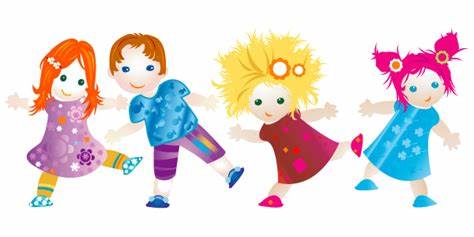 WITAM SERDECZNIE WSZYSTKIE DZIECI ORAZ RODZICÓW I ZAPRASZAM DO GIMNASTYKI NA WESOŁO         Na obecny tydzień proponuję zabawy i ćwiczenia gimnastyczne przy muzyce.  Na początku proponuję obejrzeć filmiki z zabawami ruchowymi (linki poniżej),   a następnie zapraszam do naśladowania ruchów. Ściągnijcie proszę buty, zróbcie wkoło siebie więcej miejsca, ustawcie laptop w bezpiecznym miejscu            i zapraszam do zabawy.Propozycja pierwszej zabawyhttps://youtu.be/Bwi8nn9dB1gPropozycja drugiej zabawy https://youtu.be/FacAJxiIzh4Na koniec wspólnej zabawy pamiętamy o wypiciu wody.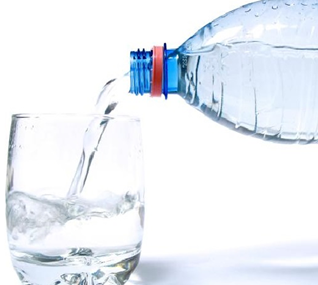 Drogie dzieci, zachęcam Was również do różnego typu aktywności ruchowej            na świeżym powietrzu.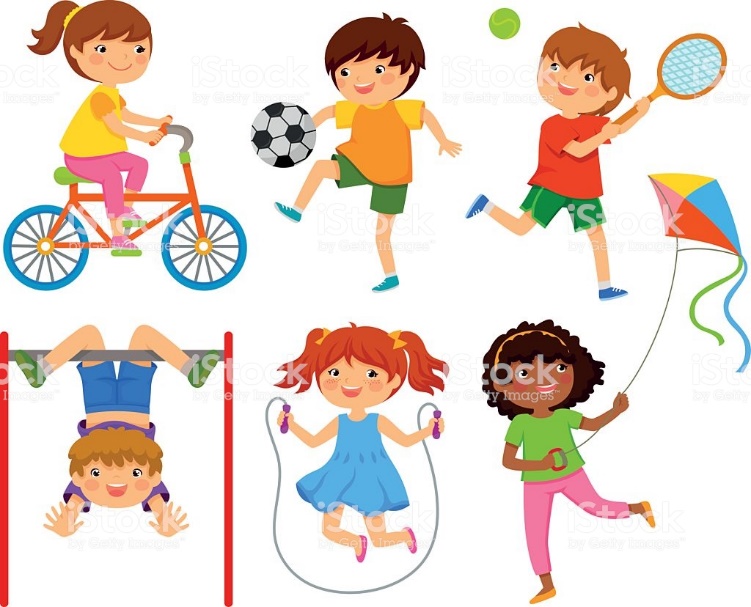 Pozdrawiam.  Aneta Filosek